Projektas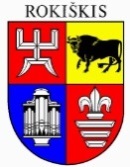 ROKIŠKIO RAJONO SAVIVALDYBĖS TARYBASPRENDIMASDĖL ROKIŠKIO RAJONO VERSLO PLĖTROS KOMISIJOS 2022 METŲ VEIKLOS ATASKAITOS PATVIRTINIMO2023 m. sausio 27 d. Nr. TS-RokiškisVadovaudamasi Lietuvos Respublikos vietos savivaldos įstatymo 4 dalimi,  Rokiškio rajono savivaldybės tarybos 2015 m. rugpjūčio 28 d. sprendimu Nr. TS-186 patvirtintų Rokiškio rajono verslo plėtros komisijos nuostatų 6.2. punktu Rokiškio rajono savivaldybės taryba nusprendžia:	Patvirtinti Rokiškio rajono verslo plėtros komisijos 2022 metų veiklos ataskaitą (pridedama).	Sprendimas per vieną mėnesį gali būti skundžiamas Regionų apygardos administraciniam teismui, skundą (prašymą) paduodant bet kuriuose šio teismo rūmuose, Lietuvos Respublikos administracinių bylų teisenos įstatymo nustatyta tvarka.Savivaldybės meras							         Ramūnas Godeliauskas				Reda RuželienėPATVIRTINTA								Rokiškio rajono savivaldybės tarybos		  					           2023 m. sausio 27 d. sprendimu Nr. TS-ROKIŠKIO RAJONO VERSLO PLĖTROS KOMISIJOS2022 METŲ VEIKLOS ATASKAITA            2015 m. rugpjūčio 28 d. Rokiškio rajono savivaldybės tarybos sprendimu Nr. TS-186 patvirtinti Rokiškio rajono verslo plėtros komisijos nuostatai, o 2020 m. gruodžio 23 d. sprendimu Nr. TS-311 – Rokiškio rajono verslo plėtros komisija (toliau – komisija). Komisija skirta vertinti ir formuoti palankią rajone verslo aplinką, teikti pasiūlymus rajono savivaldybės tarybai dėl verslo aplinkos gerinimo. 2022 m. surengti 2 Rokiškio rajono Verslo plėtros komisijos posėdžiai, kuriuose svarstyti svarbūs rajonui klausimai: pristatyta ir patvirtinta Rokiškio rajono savivaldybės Smulkaus ir vidutinio verslo plėtros programos nuostatų nauja redakcija, Smulkaus ir vidutinio verslo plėtros programos 2021 metų veiklos ir lėšų panaudojimo ir Rokiškio rajono Verslo plėtros komisijos 2021 metų veiklos ataskaitos. Taip pat Rokiškio rajono Verslo plėtros komisijos inciatyva Verslo plėtros komisijos narė R. Cegelskaitė-Spaičienė buvo deleguota į Turizmo ir verslo plėtros priemonės projektų vertinimo komisiją.2022 m. sausio 11 d. buvo sušauktas nuotolinis posėdis dėl Rokiškio rajono savivaldybės Smulkaus ir vidutinio verslo plėtros programos nuostatų naujos redakcijos patvirtinimo, kuriame buvo aptarti pagrindiniai nuostatų pasikeitimai. Atnaujinus rajono Smulkaus ir vidutinio verslo plėtros programos nuostatus, nuo 2022 m. paramos gali kreiptis rajono verslo subjektai, dirbantys pagal verslo liudijimus, jei jie veiklą pagal verslo liudijimą vykdo ne trumpiau nei vieneri metai. Programa skiria daug dėmesio jaunoms įmonėms, ypač toms, kurios per pastaruosius du metus nesikreipė į Rokiškio rajono savivaldybės Smulkaus ir vidutinio verslo plėtros programą dėl paramos, koreguoti paraiškų vertinimo kriterijai. Smulkaus ir vidutinio verslo plėtros programos nuostatų naujoje redakcijoje numatyta, kad komisijos veiklos trukmė sutampa su savivaldybės tarybos kadencija, padidintas numatomų patikrinti gavusių paramą verslo subjektų skaičius, ataskaitose numatyta skelbti apie negavusius paramos verslo subjektus. Posėdžio metu buvo nutarta patvirtinti Nuostatų pakeitimus ir teikti Rokiškio rajono savivaldybės tarybai patvirtinti.Rokiškio rajono Verslo plėtros komisijos (toliau – Komisijos) pirmininko iniciatyva 2022 m. kovo 31 d. inicijuota Komisijos narių apklausa elektroninėmis priemonėmis dėl Verslo plėtros komisijos nario delegavimo į Turizmo ir verslo plėtros priemonės projektų vertinimo komisiją.Verslo plėtros komisija turėjo deleguoti atstovą į Turizmo ir verslo plėtros priemonės projektų vertinimo komisiją, kuris vertins Turizmo ir verslo plėtros projektų paraiškas, veiks vadovaudamasis Turizmo ir verslo plėtros priemonės projektų finansavimo iš Rokiškio rajono savivaldybės biudžeto lėšų tvarkos aprašu. Po balsavimo nutarta deleguoti Verslo plėtros komisijos narę, asociacijos „Rokiškio verslo klubas“ koordinatorę R. Cegelskaitę-Spaičienę į Turizmo ir verslo plėtros priemonės projektų vertinimo komisiją.     ____________________________________________________________________________ProjektasRokiškio rajono savivaldybės tarybai TEIKIAMO SPRENDIMO PROJEKTO „DĖL ROKIŠKIO RAJONO VERSLO PLĖTROS KOMISIJOS 2022 METŲ VEIKLOS ATASKAITOS PATVIRTINIMO“ AIŠKINAMASIS RAŠTASSprendimo projekto tikslai ir uždaviniai. Šio sprendimo projekto tikslas – atsiskaitymas Rokiškio rajono savivaldybės tarybai už Rokiškio rajono Verslo plėtros komisijos veiklą 2022 m.Teisinio reguliavimo nuostatos.Lietuvos Respublikos Smulkiojo ir vidutinio verslo plėtros įstatymas, Rokiškio rajono savivaldybės tarybos 2015 m. rugpjūčio 28 d. sprendimas Nr. TS-186 ,,Dėl Rokiškio rajono Verslo plėtros komisijos nuostatų patvirtinimo“, Rokiškio rajono savivaldybės tarybos 2020 m. gruodžio 23 d. sprendimas Nr. TS-311 „Dėl Rokiškio rajono Verslo plėtros komisijos patvirtinimo“.Sprendimo projekto esmė. Pagal Rokiškio rajono savivaldybės tarybos 2015 m. rugpjūčio 28 d. sprendimu Nr. TS-186 ,,Dėl Rokiškio rajono Verslo plėtros komisijos nuostatų patvirtinimo“ patvirtintų Rokiškio rajono verslo plėtros komisijos nuostatų  6.2 punktą komisijos pirmininkas, pasibaigus einamiesiems metams, kitų metų pirmąjį ketvirtį teikia veiklos ataskaitą rajono savivaldybės tarybai, informuoja apie komisijos veiklą rajono visuomenę.  	Laukiami rezultatai.	Kompetentinga Rokiškio rajono Verslo plėtros komisija įgyvendina veiksmus, kurie gerina rajono verslo aplinką. Tinkamai priimti sprendimai turi teigiamą naudą rajono gyventojams.Finansavimo šaltiniai ir lėšų poreikis.Sprendimo įgyvendinimui lėšos nereikalingos.Suderinamumas su Lietuvos Respublikos galiojančiais teisės norminiais aktais.Projektas neprieštarauja galiojantiems teisės aktams.Antikorupcinis vertinimas. Teisės akte nenumatoma reguliuoti visuomeninių santykių, susijusių su LR Korupcijos prevencijos įstatymo 8 straipsnio 1 dalyje numatytais veiksniais, todėl teisės aktas nevertintinas antikorupciniu požiūriu. Strateginio planavimo ir investicijų skyriaus vyr. specialistė      			Reda Ruželienė